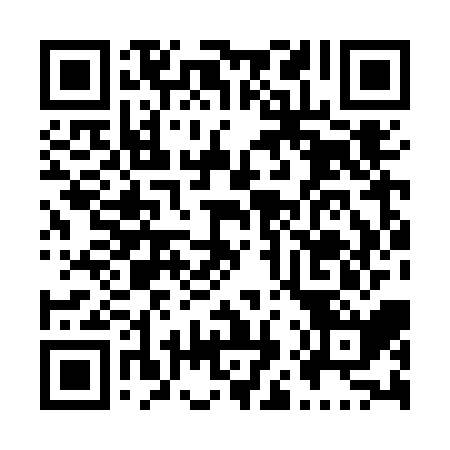 Prayer times for Saint-Remi-d'Amherst, Quebec, CanadaMon 1 Jul 2024 - Wed 31 Jul 2024High Latitude Method: Angle Based RulePrayer Calculation Method: Islamic Society of North AmericaAsar Calculation Method: HanafiPrayer times provided by https://www.salahtimes.comDateDayFajrSunriseDhuhrAsrMaghribIsha1Mon3:125:131:036:278:5310:542Tue3:135:131:036:278:5310:533Wed3:145:141:036:278:5310:524Thu3:155:141:046:278:5310:525Fri3:165:151:046:278:5210:516Sat3:175:161:046:278:5210:507Sun3:195:171:046:278:5110:498Mon3:205:171:046:268:5110:489Tue3:215:181:046:268:5010:4710Wed3:235:191:056:268:5010:4611Thu3:245:201:056:268:4910:4512Fri3:265:211:056:258:4810:4313Sat3:275:221:056:258:4810:4214Sun3:295:231:056:258:4710:4115Mon3:305:241:056:248:4610:3916Tue3:325:251:056:248:4510:3817Wed3:335:261:056:238:4510:3618Thu3:355:271:056:238:4410:3519Fri3:375:281:056:238:4310:3320Sat3:385:291:056:228:4210:3221Sun3:405:301:066:218:4110:3022Mon3:425:311:066:218:4010:2823Tue3:445:321:066:208:3910:2724Wed3:455:331:066:208:3810:2525Thu3:475:341:066:198:3710:2326Fri3:495:351:066:188:3510:2127Sat3:515:361:066:188:3410:2028Sun3:525:381:066:178:3310:1829Mon3:545:391:066:168:3210:1630Tue3:565:401:056:158:3110:1431Wed3:585:411:056:158:2910:12